LISTA DE UTILES ESCOLARES III ° AÑO MEDIO 2023 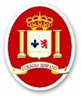 Lengua y Literatura: Cuaderno universitario cuadriculado de 100 hojas.Block prepicado, tamaño oficio, cuadro, 7mm.Destacadores de colores (Mínimo 2)Carpeta con acoclip de un color específico: ROJOPack de 20 fundas plásticas transparentes tamaño oficioFilosofía:1 Cuaderno universitario 100 hojasLápiz pasta azul y rojoDestacadorLápiz grafitoCarpeta o archivador simplePlan Diferenciado:Lectura y Escritura EspecializadaCuaderno universitario cuadriculado de 100 hojas.Block prepicado, tamaño oficio, cuadro, 7mm.Destacadores de colores (Mínimo 2)Pack de 20 fundas transparentes tamaño oficio Matemática: −    1 cuaderno universitario cuadro 7 mm (100 hojas) −    Block prepicado cuadros 7 mm −    Lápiz grafito HB −    Destacadores −    1 goma y 1 corrector (tipo lápiz) −    3 lápices de pasta (azul, rojo, negro) −    Calculadora científica. −    Carpeta Azul acoclip Plan Diferenciado: Límites, Derivadas e Integrales: −    2 cuadernos universitario cuadro 7 mm (100 hojas) −    Block prepicado cuadros 7 mm −    Destacadores −    Lápiz grafito HB −    1 goma y 1 corrector (tipo lápiz) −    3 lápices de pasta (azul, rojo, negro) −    Calculadora científica. −    1 Carpeta Roja acoclip Idioma Extranjero: Inglés:  Un cuaderno universitario de cuadro (100 hojas) Estuche completo (lápices, tijeras, pegamento, regla, destacador, corrector, goma, sacapuntas) Un cuaderno chico de cuadro (40 hojas)Plan Electivo Común:Historia, Geografía y Ciencias Sociales: 1 Cuaderno universitario 100 hojasLápiz pasta azul y rojoDestacadorLápiz grafitoCarpeta o archivador simpleCuadernillo cuadriculado prepicadoEducación Ciudadana: 1 Cuaderno universitario 100 hojasLápiz pasta azul y rojoDestacadorLápiz grafitoCarpeta o archivador simpleCuadernillo cuadriculado prepicadoPlan Diferenciado:Geografía, Territorio y Desafíos Medioambientales1 Cuaderno universitario 100 hojasLápiz pasta azul y rojoDestacadorLápiz grafitoCarpeta o archivador simpleCuadernillo cuadriculado prepicado     Ciencias para la ciudadanía: Block prepicado cuadros 7 mm Lápiz grafito HB3 lápices de pasta (azul, rojo, negro) Plan Diferenciado:      Cs de la Salud 1 cuaderno cuadro universitario (100 hojas)lápices de pasta azul y rojo1 block prepicado de cuadro tamaño oficioCarpeta plastificada con acoclip o portafolio      Biología Celular y Molecular 1 cuaderno cuadro universitario (100 hojas)lápices de pasta azul y rojo1 block prepicado de cuadro tamaño oficioCarpeta plastificada con acoclip o portafolioPlan Diferenciado:     Física 1 cuaderno universitario cuadro 7 mm (100 hojas)Block prepicado cuadros 7 mm 1 regla de 15 cm. Lápiz grafito HB1 goma y 1 corrector (tipo lápiz)3 lápices de pasta (azul, rojo, negro) Calculadora científica.Carpeta violeta acoclip.      Plan Electivo Común:      Música1cuaderno universitario cuadriculado1 cuaderno de pauta entera1 pendrive o memoria externa USB.1 instrumento musical a elecciónFlauta dulceGuitarra o ukeleleXilófono o metalófono de 25 notas o más.MelódicaTeclado o piano eléctrico de 3 octavas o más.     Plan Electivo Común:     Artes Visuales1 block de dibujo de 1/8 de pliego N° 99 Medio.1 lápiz grafito HB o 2B y una goma de borrar.1 lápiz tiralíneas o marcador fino (negro). 1 tijera, 1 regla de 30 cms.  1 pegamento, cola fría (180 ml. Aprox.)1 caja de lápices de 12 colores.1 material de pintar a elección: témpera, acuarela, acrílico y 2 pinceles (delgado y grueso).* Otros materiales podrán ser solicitados para actividades específicas dependiendo de la              Unidad y/o nivel, serán solicitados con anticipación.  Educación Física y Salud:Buzo deportivo InstitucionalDamas: calza azul, polera institucional cuello redondo blanca, zapatillas deportivas sin colores llamativos.Varones: pantalón corto azul o negro, polera institucional cuello redondo blanca, zapatillas deportivas sin colores llamativosBolso con útiles de Aseo:Toalla de mano.Desodorante.Peineta, jabón, colonia, opcional.Botella de agua, con nombre, de plástico o metal.¡BIENVENIDOS AL AÑO ESCOLAR 2023!